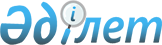 IV сайланған Алматы қаласы мәслихаты VI сессиясының 2007 жылғы 12 желтоқсандағы "2008 жылға арналған Алматы қаласының бюджеті туралы" N 42 шешіміне өзгерістер енгізу туралы
					
			Күшін жойған
			
			
		
					ІV сайланған Алматы қаласы мәслихатының ІХ сессиясының 2008 жылғы 9 сәуірдегі N 95 шешімі. Алматы қаласы Әділет департаментінде 2008 жылғы 18 сәуірде N 774 тіркелді. Күші жойылды - Алматы қалалық мәслихатының 2009.10.30 № 253 шешімімен.

      Ескерту. Күші жойылды - Алматы қалалық мәслихатының 2009.10.30 № 253 шешімімен.

      

      "Қазақстан Республикасының Бюджет Кодексінің 85, 111 баптарына және Казақстан Республикасының "Казақстан Республикасындағы жергілікті мемлекеттік басқару туралы" Заңының 6, 7 баптарына сәйкес IV сайланған Алматы қаласының мәслихаты ШЕШІМ ЕТТІ: 

      IV сайланған Алматы қаласы мәслихаты VII сессиясының "2008 жылға арналған Алматы қаласының бюджеті туралы" 2007 жылғы 12 желтоқсандағы N 42 шешіміне (нормативтік құқықтық актілердің мемлекеттік тіркеу тізілімінде N 761 рет санымен 2007 жылғы 25 желтоқсанда тіркелген, 2007 жылғы 29 желтоқсанда "Алматы Ақшамы" 

N 156, 2007 жылғы 29 желтоқсанда "Вечерний Алматы" N 307 газеттерінде жарияланған; IV сайланған Алматы қаласы мәслихаты VII сессиясының "2008 жылға арналған Алматы қаласының бюджеті туралы" 2007 жылғы 12 желтоқсандағы N 42 шешіміне өзгертулер енгізу туралы" 2008 жылғы 14 қаңтардағы N 70 шешімімен өзгерістер енгізілген, 2008 жылғы 23 қаңтарда N 766 рет санымен тіркеліп, 2008 жылғы 2 ақпанда "Алматы Ақшамы" газетінің N 13 санында, 2008 жылғы 31 қаңтарда "Вечерний Алматы" газетінің N 12 санында жарияланған) мынадай өзгертулер енгізілсін: 

      1.1 тармақ келесі редакцияда жазылсын: 

      "1. Алматы қаласының 2008 жылға арналған бюджеті 1 

      қосымшаға сәйкесмынадай мөлшерде бекітілсін: 

      1) кірістер - 226 402 253 мың теңге, оның ішінде: 

      салықтық түсімдер - 159 529 600 мың теңге; 

      салықтық емес түсімдер - 2 498 400 мың теңге; 

      негізгі капиталды сатудан түсетін түсімдер - 12 557 000 мың теңге; 

      республикалық бюджеттен түсетін трансферттер - 51 817 253 мың теңге; 

      2) шығындар - 235 389 636 мың теңге; 

      3) операциялық сальдо - - 8 987 383 мың теңге; 

      4) таза бюджеттік кредит беру - - 1 440 000 мың теңге, оның ішінде: 

      бюджеттік кредиттерді өтеу - 1 440 000 мың теңге; 

      5) қаржы активтерімен жасалатын операциялар бойынша сальдо - 1 737 351 мың теңге, оның ішінде: 

      қаржы активтерін сатып алу - 2 212 351 мың теңге; 

      мемлекеттің қаржы активтерін сатудан түсетін түсімдер - 475 000 мың теңге; 

      6) бюджет профициті - - 9 284 734 мың теңге; 

      7) бюджет профицитін пайдалану - 9 284 734 мың теңге, оның ішінде: 

      қарыздар түсімі - 6 926 000 мың теңге; 

      қарызды өтеу - 592 744 мың теңге; 

      бюджет қаражаты қалдықтарының қозғалысы - 2 951 478 мың теңге"; 

      6-тармақтағы "4 137 861" цифрлары "2 372 128" цифрларымен ауыстырылсын; 

      9-тармақтағы "31 043 900" цифрлары "31 081 576" цифрларымен ауыстырылсын; 

      10-тармақтағы "30 378 325" цифрлары "30 384 615" цифрларымен ауыстырылсын; 

      11-тармақтағы "5 635 732" цифрлары "4 875 051" цифрларымен ауыстырылсын; 

      12-тармақтағы "29 540 499" цифрлары "31 752 709" цифрларымен ауыстырылсын; 

      13-тармақтағы "6 249 686" цифрлары "6 332 822" цифрларымен ауыстырылсын; 

      15-тармақтағы "3 128 576" цифрлары "3 574 788" цифрларымен ауыстырылсын; 

      17-тармақтағы "50 549 706" цифрлары "53 430 596" цифрларымен ауыстырылсын; 

      18-тармақтағы "2 878 432" цифрлары "3 238 432" цифрларымен ауыстырылсын. 

      1, 2 қосымшалар осы шешімнің 1, 2 қосымшаларына сәйкес жаңа редакцияда жазылсын. 

      2. Осы шешім 2008 жылғы 1 қаңтардан бастап қолданысқа енгізіледі.       IV сайланған Алматы қаласы 

      мәслихаты IX сессиясының 

      төрағасы                                   В. Бөлекбаев       IV сайланған Алматы қаласы 

      мәслихатының хатшысы                       Т. Мұқашев       ІV сайланған Алматы қаласы 

      мәслихаты IX сессиясының 

      2008 жылғы 9 сәуірдегі 

      N 95 шешіміне 1 қосымша   АЛМАТЫ ҚАЛАСЫНЫҢ 2008 ЖЫЛҒА АРНАЛҒАН НАҚТЫ БЮДЖЕТІ Кестенің жалғасы       ІV сайланған Алматы қаласы 

      мәслихаты IX сессиясының 

      төрағасы                         В. Бөлекбаев 

  

            IV сайланған Алматы қаласы 

      мәслихатының хатшысы             Т. Мұқашев    ІV сайланған Алматы қаласы 

мәслихаты IX сессиясының 

2008 жылғы 9 сәуірдегі 

N 95 шешіміне 2 қосымша 2008 жылға арналған жергілікті бюджеттің бюджеттік инвестициялық жобаларды (бағдарламаларды) іске асыруға және заңды тұлғалардың жарғылық капиталын қалыптастыруға немесе ұлғайтуға бағытталған 

бюджеттік бағдарламаларға бөлінген 

бюджеттік даму бағдарламаларының тізбесі       ІV сайланған Алматы қаласы 

      мәслихаты IX сессиясының 

      төрағасы                                   В. Бөлекбаев 

  

      IV сайланған Алматы қаласы 

      мәслихатының хатшысы                       Т. Мұқашев 
					© 2012. Қазақстан Республикасы Әділет министрлігінің «Қазақстан Республикасының Заңнама және құқықтық ақпарат институты» ШЖҚ РМК
				Санаты Санаты Санаты Санаты Санаты Барлығы   (мың теңге) Сыныбы Сыныбы Сыныбы Сыныбы Барлығы   (мың теңге) Iшкi сыныбы Iшкi сыныбы Iшкi сыныбы Барлығы   (мың теңге) Ерекшелiгi Ерекшелiгi Барлығы   (мың теңге) Атауы Барлығы   (мың теңге) 1 2 3 4 5 6 I. КІРІСТЕР 226402253 1 Салықтық түсімдер 159529600 01 Табыс салығы 72509050 2 Жеке табыс салығы 72509050 01 Төлем көзінен салық салынатын 

табыстардан ұсталатын жеке табыс 

салығы 61400000 02 Төлем көзінен салық салынбайтын 

табыстардан ұсталатын жеке табыс 

салығы 9859050 03 Қызметін біржолғы талон бойынша 

жүзеге асыратын жеке тұлғалардан 

алынатын жеке табыс салығы 1100000 04 Төлем көзінен салық салынатын 

шетелдік азаматтар табыстарынан 

ұсталатын жеке табыс салығы 100000 05 Төлем көзінен салық салынбайтын 

шетелдік азаматтар табыстарынан 

ұсталатын жеке табыс салығы 50000 03 Әлеуметт i к салық 64000000 1 Әлеуметтік салық 64000000 01 Әлеуметтік салық 64000000 04 Менш i кке салынатын салықтар 15541250 1 Мүлiкке салынатын салықтар 9550000 01 Заңды тұлғалардың және жеке кәсіпкер- 

лердің мүлкіне салынатын салық 9000000 02 Жеке тұлғалардың мүлкiне салынатын 

салық 550000 3 Жер салығы 2190850 01 Ауыл шаруашылығы мақсатындағы 

жерлерге жеке тұлғалардан алынатын 

жер салығы 850 02 Елдi мекендер жерлерiне жеке 

тұлғалардан алынатын жер салығы 90000 08 Елді мекендер жерлеріне заңды 

тұлғалардан, жеке кәсіпкерлерден, 

жеке нотариустар мен адвокаттардан 

алынатын жер салығы 2100000 4 Көл i к құралдарына салынатын салық 3800000 01 Заңды тұлғалардың көлiк құралдарына 

салынатын салық 1000000 02 Жеке тұлғалардың көлiк құралдарына 

салынатын салық 2800000 5 Бірыңғай жер салығы 400 01 Бірыңғай жер салығы 400 05 Тауарларға , жұмыстарға және 

қызметтер көрсетуге салынатын 

i шк i салықтар 5917900 2 Акциздер 2669500 02 Қазақстан Республикасының аумағында 

өндірілген арақ 345000 03 Қазақстан Республикасының аумағында 

өндірілген этил спиртінің көлемдік 

үлесі 30-дан 60 процентке дейін күшті 

ликер-арақ бұйымдар 29000 04 Қазақстан Республикасының аумағында 

өндірілген шараптар 84000 05 Қазақстан Республикасының аумағында 

өндірілген  коньяктар 90000 07 Қазақстан Республикасының аумағында 

өндірілген сыра 1500000 18 Қазақстан Республикасының аумағында 

өндірілген шарап материалдары 8000 21 Қазақстан Республикасының аумағында 

өндірілген бренди 18000 37 Қазақстан Республикасының аумағында 

өндірілген этил спиртінің көлемдік 

үлесі 1,5-тен 12 процентке дейінгі 

градусы аз ликер-арақ бұйымдары 100000 24 Лотереяларды ұйымдастыру және өткізу 110000 96 Заңды және жеке тұлғалар бөлшек 

саудада өткізетін, сондай-ақ өзінің 

өндірістік мұқтаждарына пайдаланатын 

бензин (авиациялықты қоспағанда) 320000 97 Заңды және жеке тұлғалар бөлшек 

саудада өткізетін, сондай-ақ өз 

өндірістік мұқтаждарына пайдаланатын 

дизель отыны 65500 3 Табиғи және басқа ресурстарды 

пайдаланғаны үш i н түсет i н 

түс i мдер 1073900 03 Жер бетіне жақын көздердегі су 

ресурстарын пайдаланғаны үшін төлем 3900 15 Жер учаскелерін пайдаланғаны үшін 

төлем 500000 16 Қоршаған ортаға эмиссия үшін 

төленетін төлемақы 570000 4 Кәс i пкерл i к және кәс i би қызметт i 

жүрг i зген i үш i н алынатын алымдар 2174500 01 Жеке кәсіпкерлерді мемлекеттік 

тіркегені үшін алынатын алым 70000 02 Жекелеген қызмет түрлерiмен айналысу 

құқығы үшiн алынатын лицензиялық алым 65000 03 Заңды тұлғаларды мемлекеттiк тiрке- 

генi және филиалдар мен өкiлдiктердi 

есептiк тiркегенi үшiн алынатын алым 50000 04 Аукциондардан алынатын алым 50000 05 Жылжымалы мүлікті кепілдікке салуды 

мемлекеттік тіркегені және кеменiң 

немесе жасалып жатқан кеменiң 

ипотекасы үшін алынатын алым 21500 14 Көлік құралдарын мемлекеттік 

тіркегені үшін алым 48000 18 Жылжымайтын мүлікке және олармен 

мәміле жасау құқығын мемлекеттік 

тіркегені үшін алынатын алым 120000 20 Жергілікті маңызы бар және елді 

мекендердегі жалпы пайдаланудағы 

автомобиль жолдарының бөлу жолағында 

сыртқы (көрнекі) жарнамаларды 

орналастырғаны үшін төлем ақы 1750000 08 Заңдық мәнді іс - әрекеттерді жасағаны және ( немесе ) оған 

уәкілеттігі бар мемлекеттік 

органдар немесе лауазымды адамдар 

құжаттар бергені үшін алатын 

міндетті төлемдер 1561400 1 Мемлекеттік баж 1561400 02 Сотқа берілетін талап арыздардан, 

ерекше өндірістегі істер бойынша 

арыздардан (шағымдардан), жүгіну 

шағымдарынан, атқару парағының 

көшірмесін беру туралы мәселе 

бойыншасот анықтамасына жеке 

шағымдардан, сот бұйрығын шығару 

туралы арыздардан, сондай-ақ соттың 

шет ел соттары мен тәрелік соттарының 

шешімдері бойынша атқару парақтарын, 

құжаттардың көшірмелерін 

(телнұсқаларын) бергені үшін алынатын 

мемлекеттік баж 1400000 04 Азаматтық хал актілерін тіркегені, 

азаматтарға азаматтық хал актілерін 

тіркегені туралы қайта куәліктер 

бергені үшін, сондай-ақ туу, неке, 

некені бұзу, өлу туралы актілердің 

жазбаларын өзгерту, толықтыру, түзету 

мен қалпына келтіруге байланысты 

куәліктерді бергені үшін алынатын 

мемлекеттік баж 26000 05 Шет елге баруға және Қазақстан 

Республикасына басқа мемлекеттерден 

адамдарды шақыруға құқық беретін 

құжаттарды ресімдегені үшін, 

сондай-ақ осы құжаттарға өзгерістер 

енгізгені үшін алынатын мемлекеттік 

баж 4100 06 Шетелдіктердің паспорттарына немесе 

оларды ауыстыратын құжаттарына 

Қазақстан Республикасынан кету және 

Қазақстан Республикасына келу 

құқығына виза бергені үшін алынатын 

мемлекеттік баж 100000 07 Қазақстан Республикасының 

азаматтығыналу, Қазақстан 

Республикасының азаматтығын қалпына 

келтіру және Қазақстан 

Республикасының азаматтығын тоқтату 

туралы құжаттарды ресімдегеніүшін 

алынатын мемлекеттік баж 2500 08 Тұрғылықты жерін тіркегені үшін 

алынатын мемлекеттік баж 16300 09 Аң аулау құқығына рұқсат бергені үшін 

алынатын мемлекеттік баж 900 10 Жеке жанды заңды тұлғалардың 

азаматтық, қызметтік қаруының 

(аңшылық суық қаруды, белгі беретін 

қаруды, ұңғысыз атыс қаруын, 

механикалық шашыратқыштарды, көзден 

жас ағызатын немесе тітіркендіретін 

заттар толтырылған аэрозольді және 

басқа құрылғыларды, үрлемелі қуаты 

7,5 Дж-дан аспайтын пневматикалық 

қаруды қоспағанда және калибрі 4.5 

мм-ге дейінгілерін қоспағанда) әрбір 

бірлігін тіркегені және қайта 

тіркегені үшін алынатын мемлекеттік 

баж 1600 12 Қаруды және оның оқтарын сақтауға 

немесе сақтауға, алып жүруге, 

тасымалдауға және Қазақстан 

Республикасының аумағына әкелуге, 

Қазақстан Республикасынан әкетуге 

рұқсат бергені үшін алынатын 

мемлекеттік баж 10000 2 Салықтық емес түс i мдер 2498400 01 Мемлекет меншігінен түсетін 

түсімдер 1884000 1 Мемлекеттік кәсіпорынның таза 

кірісі бөлігіндегі түсімдер 80000 02 Коммуналдық мемлекеттік кәсіпорындар- 

дың таза кірісінің бір бөлігінің 

түсімдері 80000 3 Мемлекет меншігіндегі акциялардың 

мемлекеттік пакетіне дивидендтер 17000 2 Коммуналдық меншігіндегі акциялардың 

мемлекеттік пакетіне дивидендтер 17000 5 Мемлекет меншігіндегі мүлікті 

жалға беруден түсетін кірістер 805000 04 Коммуналдық меншіктегі мүлікті 

жалдаудан түсетін кірістер 805000 7 Мемлекеттік бюджеттен берілген 

кредиттер бойынша сыйақылар 

( мүдделер ) 982000 11 Заңды тұлғаларға жергілікті бюджеттен 

2005 жылға дейін берілген бюджеттік 

кредиттер бойынша сыйақылар 

(мүдделер) 982000 02 Мемлекеттік бюджеттен 

қаржыландырылатын мемлекеттік 

мекемелердің тауарларды 

( жұмыстарды , қызметтер көрсетуді ) 

өткізуінен түсетін түсімдер 3000 1 Мемлекеттік бюджеттен 

қаржыландырылатын мемлекеттік 

мекемелердің тауарларды 

( жұмыстарды , қызметтер көрсетуді ) 

өткізуінен түсетін түсімдер 3000 02 Жергілікті бюджеттен қаржыландырылатын мемлекеттік 

мекемелер көрсететін қызметтерді 

сатудан түсетін түсімдер 3000 03 Мемлекеттік бюджеттен 

қаржыландырылатын мемлекеттік 

мекемелер ұйымдастыратын 

мемлекеттік сатып алуды өткізуден 

түсетін ақша түсімдері 40000 1 Мемлекеттік бюджеттен 

қаржыландырылатын мемлекеттік 

мекемелер ұйымдастыратын мемлекеттік 

сатып алу өткізуден түсетін ақша 

түсімдері 40000 02 Жергілікті бюджеттен 

қаржыландырылатын мемлекеттік 

мекемелер ұйымдастыратын мемлекеттік 

сатып алуды өткізуден түсетін 

ақшаның түсімі 40000 04 Мемлекеттік бюджеттен 

қаржыландырылатын , сондай - ақ 

Қазақстан Республикасы Ұлттық 

Банкінің бюджетінен ( шығыстар 

сметасынан ) ұсталатын және 

қаржыландырылатын мемлекеттік 

мекемелер салатын айыппұлдар , 

өсімпұлдар , санкциялар , өндіріп 

алулар 460400 1 Мемлекеттік бюджеттен 

қаржыландырылатын , сондай - ақ 

Қазақстан Республикасы Ұлттық 

Банкінің бюджетінен ( шығыстар 

сметасынан ) ұсталатын және 

қаржыландырылатын мемлекеттік 

мекемелер салатын айыппұлдар , 

өсімпұлдар , санкциялар , өндіріп 

алулар 460400 05 Жергілікті мемлекеттік органдар 

салатын әкімшілік айыппұлдар мен 

санкциялар 460000 14 Жергілікті бюджеттен 

қаржыландырылатын мемлекеттік 

мекемелермен алынатын басқа да 

санкциялар мен айыппұлдар 400 06 Басқа да салықтық емес түс i мдер 111000 1 Басқа да салықтық емес түс i мдер 111000 07 Бұрын жергілікті бюджеттен алынған, 

пайдаланылмаған қаражаттардың 

қайтарылуы 11000 09 Жергіліктік бюджетке түсетін 

салықтық емес басқа да түсімдер 100000 3 Негізгі капиталды сатудан түсетін 

түсімдер 12557000 01 Мемлекеттік мекемелерге 

бекітілген , мемлекеттік мүлікті 

сату 6500000 1 Мемлекеттік мекемелерге бекітілген, 

мемлекеттік мүлікті сату 6500000 03 Азаматтарға тұрғын үй құрылысының 

мемлекеттік бағдарламасының шегінде 

пәтерлер сатудан түсетін түсімдер 6500000 03 Жерд i және материалдық емес 

активтерд i сату 6057000 1 Жерді сату 5907000 01 Жер учаскелерін сатудан түсетін 

түсімдер 5907000 2 Материалдық емес активтерд i сату 150000 02 Жер учаскелерін жалға беру құқығын 

сатқаны үшін төлем 150000 4 Трансферттерден түсетін түсімдер 51817253 02 Мемлекетт i к басқарудың жоғары 

тұрған органдарынан түсет i н 

трансферттер 51817253 1 Республикалық бюджеттен түсетiн 

трансферттер 51817253 01 Ағымдағы нысаналы трансферттер 3014085 02 Нысаналы  даму трансферттері 48803168 Функционалдық топ Функционалдық топ Функционалдық топ Функционалдық топ Функционалдық топ Барлығы 

(мың 

теңге) Кіші функция Кіші функция Кіші функция Кіші функция Барлығы 

(мың 

теңге) Бюджеттік бағдарламалардың әкiмшiсi Бюджеттік бағдарламалардың әкiмшiсi Бюджеттік бағдарламалардың әкiмшiсi Барлығы 

(мың 

теңге) Бағдарлама Бағдарлама Барлығы 

(мың 

теңге) Атауы Барлығы 

(мың 

теңге) 1 2 3 4 5 6 II. Шы ғ ыстар 235389636 01 Жалпы сипатта ғ ы мемлекетт i к 

қ ызметтер 2372128 1 Мемлекетт i к бас қ аруды ң жалпы 

функцияларын орындайтын 

ө к i лд i, ат қ арушы ж ә не бас қ а 

органдар 1482853 111 Республикалы қ ма ң ызы бар 

қ ала м ә слихатыны ң аппараты 33467 001 Республикалық маңызы бар қала 

мәслихатының қызметін қамтамасыз 

ету 33467 121 Республикалы қ ма ң ызы бар қ ала 

ә кіміні ң аппараты 1103608 001 Республикалық маңызы бар қала 

әкімінің қызметін қамтамасыз ету 677846 002 Ақпараттық жүйелер құру 300000 116 Электрондық үкімет шеңберінде 

адами капиталды дамыту 125762 123 Қ алада ғ ы аудан ә кіміні ң 

аппараты 345778 001 Қаладағы аудан әкімі аппаратының 

қызметін қамтамасыз ету 345778 2 Қ аржылы қ қ ызмет 772567 356 Республикалы қ ма ң ызы бар 

қ аланы ң қ аржы департаменті 772567 001 Қаржы департаментінің қызметін 

қамтамасыз ету 578328 003 Салық салу мақсатында мүлікті 

бағалауды жүргізу 11000 004 Біржолғы талондарды беру 

жөніндегі жұмысты және біржолғы 

талондарды іске асырудан 

сомаларды жинаудың толықтығын 

қамтамасыз етуді ұйымдастыру 91482 010 Коммуналдық меншікті 

жекешелендіруді ұйымдастыру 91757 5 Жоспарлау ж ә не статистикалы қ 

қ ызмет 104488 357 Республикалы қ ма ң ызы бар 

қаланы ң экономика ж ә не 

бюджеттік жоспарлау 

департаменті 104488 001 Экономика және бюджеттік 

жоспарлау департаментінің 

қызметін қамтамасыз ету 98488 002 Ақпараттық жүйелер құру 6000 9 Жалпы сипатта ғ ы ө зге де 

мемлекетт i к қ ызметтер 12220 121 Республикалы қ ма ң ызы бар 

қ ала ә кіміні ң аппараты 12220 008 Мемлекеттік қызметшілерді 

компьютерлік сауаттылыққа оқыту 12220 02 Қ ор ғ аныс 1599664 1 Ә скери м ұқ таждар 97555 350 Республикалы қ ма ң ызы бар 

қ аланы ң ж ұ мылдыру дайынды ғ ы , 

азаматты қ қ ор ғ аныс , 

авариялармен таби ғ и 

апаттарды ң алдын алуды ж ә не 

жоюды ұ йымдастыру 

департаменті 97555 003 Жалпыға бiрдей әскери мiндеттi 

атқару шеңберiндегi iс-шаралар 17555 007 Аумақтық қорғанысты дайындау 

және республикалық маңызы бар 

қаланың аумақтық қорғанысы 80000 2 Т ө тенше жа ғ дайлар ж ө н i ндег i 

ж ұ мыстарды ұ йымдастыру 1502109 350 Республикалы қ ма ң ызы бар 

қ аланы ң ж ұ мылдыру дайынды ғ ы , 

азаматты қ қ ор ғ аныс , 

авариялармен таби ғ и 

апаттарды ң алдын алуды ж ә не 

жоюды ұ йымдастыру 

департаменті 1502109 001 Жұмылдыру дайындығы, азаматтық 

қорғаныс, авариялармен табиғи 

апаттардың алдын алуды және 

жоюды ұйымдастыру департаменті- 

нің қызметін қамтамасыз ету 43177 005 Республикалық маңызы бар қаланың 

жұмылдыру дайындығы және 

жұмылдыру 281422 006 Республикалық маңызы бар 

қалалар, астана ауқымындағы 

төтенше жағдайлардың алдын-алу 

және оларды жою 1177510 03 Қ о ғ амды қ т ә ртіп , 

қ ауіпсіздік, құқ ы қ , сот , 

қ ылмысты қ - ат қ ару қ ызметі 5650314 1 Құқ ы қ қ ор ғ ау қ ызмет i 5650314 352 Республикалы қ ма ң ызы бар 

қ аланы ң бюджетінен 

қ аржыландырылатын ат қ арушы 

ішкі істер органы 5266868 001 Республикалық маңызы бар қала 

бюджетінен қаржыландырылатын 

атқарушы ішкі істер органының 

қызметін қамтамасыз ету 5057593 002 Республикалық маңызы бар қаланың 

аумағында қоғамдық тәртіпті 

қорғау және қоғамдық 

қауіпсіздікті қамтамасыз ету 203695 003 Қоғамдық тәртіпті қорғауға 

қатысатын азаматтарды көтермелеу 600 005 Ақпараттық жүйелерді құру 4980 368 Республикалы қ ма ң ызы бар 

қ аланы ң жолаушылар к ө лігі 

ж ә не автомобиль жолдары 

департаменті 383446 007 Елді мекендерде жол жүру 

қозғалысын реттеу бойынша 

жабдықтар мен құралдарды 

пайдалану 383446 04 Б i л i м беру 31081576 1 Мектепке дей i нг i т ә рбие ж ә не 

о қ ыту 3170552 123 Қ алада ғ ы аудан ә кімі 

аппаратыны ң қ ызметін 

қ амтамасыз ету 3170552 004 Мектепке дейінгі тәрбие 

ұйымдарын қолдау 3170552 2 Бастауыш , негізгі орта ж ә не 

жалпы орта білім беру 18019719 359 Республикалы қ ма ң ызы бар 

қ аланы ң дене шыны қ тыру ж ә не 

спорт бас қ армасы 1069466 006 Балаларға спорт бойынша қосымша 

бiлiм беру 809466 007 Мамандандырылған бiлiм беру 

ұйымдарында спорттағы дарынды 

балаларға жалпы бiлiм беру 260000 360 Республикалы қ ма ң ызы бар 

қ аланы ң білім беру 

департаменті 16950253 003 Жалпы білім беру 14368730 004 Арнайы білім беретін оқу 

бағдарламалары бойынша жалпы 

білім беру 1146775 005 Мамандандырылған бiлiм беру 

ұйымдарында дарынды балаларға 

жалпы бiлiм беру 250000 008 Балалар мен жас өспірімдер үшін 

қосымша білім беру 1184748 4 Орта к ә сіби б i л i м беру 2926527 353 Республикалы қ ма ң ызы бар 

қ аланы ң денсаулы қ са қ тау 

департаменті 75543 024 Техникалық және кәсіби білім 

беру ұйымдарында мамандар 

даярлау 73143 025 Орта білімнен кейінгі білім 

беру ұйымдарында мамандар 

даярлау 2400 360 Республикалы қ ма ң ызы бар 

қ аланы ң білім беру 

департаменті 2850984 018 Кәсіптік оқытуды ұйымдастыру 8231 024 Техникалық және кәсіби білім 

беру ұйымдарында мамандар 

даярлау 2842753 5 Мамандарды қ айта даярлау ж ә не 

біліктіліктерін арттыру 102848 353 Республикалы қ ма ң ызы бар 

қ аланы ң денсаулы қ са қ тау 

департаменті 9000 003 Кадрлардың біліктілігін арттыру 

және қайта даярлау 9000 360 Республикалы қ ма ң ызы бар 

қ аланы ң білім беру 

департаменті 93848 012 Кадрлардың біліктілігін арттыру 

және оларды қайта даярлау 93848 9 Б i л i м беру саласында ғ ы ө зге 

де қ ызметтер 6861930 360 Республикалы қ ма ң ызы бар 

қ аланы ң білім беру 

департаменті 1947358 001 Білім беру департаментінің 

қызметін қамтамасыз ету 67146 006 Республикалық маңызы бар 

қаланың мемлекеттік білім беру 

мекемелерінде білім беру 

жүйесін ақпараттандыру 874926 007 Республикалық маңызы бар 

қаланың мемлекеттік білім беру 

мекемелер үшін оқулықтар мен 

оқу-әдiстемелiк кешендерді 

сатып алу және жеткізу 627330 009 Республикалық маңызы бар қала 

ауқымындағы мектеп 

олимпиадаларын және мектептен 

тыс іс-шараларды өткiзу 155559 013 Балалар мен жеткіншектердің 

психикалық денсаулығын зерттеу 

және халыққа психологиялық- 

медициналық-педагогикалық 

консультациялық көмек көрсету 52602 014 Дамуында проблемалары бар 

балалар мен жеткіншектердің 

оңалту және әлеуметтік бейімдеу 71025 116 Электрондық үкімет шеңберінде 

адами капиталды дамыту 98770 373 Республикалы қ ма ң ызы бар 

қ аланы ң құ рылыс департаменті 4914572 005 Білім беру объектілерін дамыту 2903470 006 Алматы қаласындағы білім беру 

объектілерін сейсмикалық күшейту 2011102 05 Денсаулы қ са қ тау 30384615 1 Ке ң бей i нд i ауруханалар 8485793 353 Республикалы қ ма ң ызы бар 

қ аланы ң денсаулы қ са қ тау 

департаменті 8485793 004 Бастапқы медициналық-санитарлық 

көмек көрсету мамандарының және 

денсаулық сақтау ұйымдарының 

жолдамасы бойынша стационарлық 

медициналық көмек көрсету 8485793 2 Халы қ ты ң денсаулы ғ ын қ ор ғ ау 1519167 353 Республикалы қ ма ң ызы бар 

қ аланы ң денсаулы қ са қ тау 

департаменті 743241 005 Жергілікті денсаулық сақтау 

ұйымдары үшін қанды, оның 

құрамдарын және дәрілерді өндіру 251580 006 Ана мен баланы қорғау 322621 007 Салауатты өмір салтын насихаттау 168305 017 Шолғыншы эпидемиологиялық 

қадағалау жүргізу үшін 

тест-жүйелерін сатып алу 735 369 Республикалы қ ма ң ызы бар 

қ аланы ң мемлекеттік 

санитарлы қ - эпидемиологиялы қ 

қ ада ғ алау департаменті 775926 001 Мемлекеттік санитарлық-эпидемио- 

логиялық қадағалау департаменті- 

нің  қызметін қамтамасыз ету 284334 002 Халықтың санитарлық-эпидемиоло- 

гиялық салауаттылығы 491592 3 Мамандандырыл ғ ан медициналы қ 

к ө мек 5090715 353 Республикалы қ ма ң ызы бар 

қ аланы ң денсаулы қ са қ тау 

департаменті 4721816 009 Әлеуметтік-елеулі және 

айналадағылар үшін қауіп 

төндіретін аурулармен ауыратын адамдарға медициналық көмек 

көрсету 3630060 019 Туберкулез ауруларын туберкулез 

ауруларына қарсы препараттарымен 

қамтамасыз ету 75496 020 Диабет ауруларын диабетке қарсы 

препараттарымен қамтамасыз ету 319505 021 Онкологиялық ауруларды химия 

препараттарымен қамтамасыз ету 346755 022 Бүйрек жетімсіз ауруларды 

дәрі-дәрмек құралдарымен, 

диализаторлармен, шығыс 

материалдарымен және бүйрегі 

алмастырылған ауруларды 

дәрі-дәрмек құралдарымен 

қамтамасыз ету 350000 369 Республикалық маңызы бар 

қаланың мемлекеттік 

санитарлық-эпидемиологиялық 

қадағалау департаменті 368899 007 Халыққа иммундық алдын алуды 

жүргізу үшін дәрiлiк заттарды, 

вакциналарды және басқа иммунды 

биологиялық препараттарды 

орталықтандырылған сатып алу 368899 4 Емханалар 5493459 353 Республикалы қ ма ң ызы бар 

қ аланы ң денсаулы қ са қ тау 

департаменті 5493459 010 Халыққа бастапқы медициналық- 

санитарлық көмек көрсету 3825449 014 Халықтың жекелеген санаттарын 

амбулаториялық деңгейде дәрілік 

заттармен және мамандандырылған 

балалар және емдік тамақ 

өнімдерімен қамтамасыз ету 1668010 5 Медициналы қ к ө мект i ң бас қ а 

т ү рлер i 2586583 353 Республикалы қ ма ң ызы бар 

қ аланы ң денсаулы қ са қ тау 

департаменті 2586583 011 Жедел және шұғыл көмек көрсету 2574975 012 Төтенше жағдайларда халыққа 

медициналық көмекті көрсету 11608 9 Денсаулы қ са қ тау саласында ғ ы 

ө зге де қ ызметтер 7208898 353 Республикалы қ ма ң ызы бар 

қ аланы ң денсаулы қ са қ тау 

департаменті 292042 001 Денсаулық сақтау департаментінің 

қызметін қамтамасыз ету 56787 008 Қазақстан Республикасында ЖҚТБ 

індетінің алдын алу және қарсы 

күрес жөніндегі іс-шараларды 

іске асыру 210446 016 Елді мекен шегінен тыс жерлерде 

емделуге тегін және 

жеңілдетілген жол жүрумен 

қамтамасыз ету 1000 018 Ақпараттық талдау орталықтарының 

қызметін қамтамасыз ету 23809 373 Республикалы қ ма ң ызы бар 

қ аланы ң құ рылыс департаменті 6916856 008 Денсаулық сақтау объектілерін 

дамыту 5781940 009 Алматы қаласында денсаулық 

сақтау объектілерін сейсмикалық 

күшейту 1134916 06 Ә леуметт i к к ө мек ж ә не 

ә леуметт i к қ амсыздандыру 4875051 1 Ә леуметт i к қ амсыздандыру 1552362 355 Республикалы қ ма ң ызы бар 

қ аланы ң ж ұ мыспен қ амту ж ә не 

ә леуметтік ба ғ дарламалар 

департаменті 656470 002 Жалпы үлгідегі мүгедектер мен 

қарттарды әлеуметтік қамтамсыз 

ету 656470 360 Республикалы қ ма ң ызы бар 

қ аланы ң білім беру 

департаменті 395892 016 Жетiм балаларды, ата-анасының 

қамқорлығынсыз қалған балаларды 

әлеуметтiк қамсыздандыру 395892 373 Республикалы қ ма ң ызы бар 

қ аланы ң құ рылыс департаменті 500000 010 Әлеуметтік қамтамасыз ету 

объектілерін дамыту 500000 2 Ә леуметт i к к ө мек 3002439 123 Қ алада ғ ы аудан ә кіміні ң 

аппараты 99960 003 Мұқтаж азаматтарға үйінде 

әлеуметтік көмек көрсету 99960 355 Республикалы қ ма ң ызы бар 

қ аланы ң ж ұ мыспен қ амту ж ә не 

ә леуметтік ба ғ дарламалар 

департаменті 2902479 003 Еңбекпен қамту бағдарламасы 240486 006 Мемлекеттік атаулы әлеуметтік 

көмек 135687 007 Тұрғын үй көмегі 203104 008 Жергілікті өкілді органдардың 

шешімі бойынша азаматтардың 

жекелеген санаттарына әлеуметтік 

көмек 2116102 009 Мүгедектерді әлеуметтік қолдау 129493 012 18 жасқа дейіні балаларға 

мемлекеттік жәрдемақылар 38288 015 Мүгедектерді оңалту жеке 

бағдарламасына сәйкес, мұқтаж 

мүгедектерді арнайы гигиеналық 

құралдармен қамтамасыз етуге, 

және ымдау тілі мамандарының, 

жеке көмекшілердің қызмет 

көрсету 39319 9 Ә леуметт i к к ө мек ж ә не 

ә леуметт i к қ амтамасыз ету 

салаларында ғ ы ө зге де 

қ ызметтер 320250 355 Республикалы қ ма ң ызы бар 

қ аланы ң ж ұ мыспен қ амту ж ә не 

ә леуметтік ба ғ дарламалар 

департаменті 320250 001 Жұмыспен қамту және әлеуметтік 

бағдарламалар департаментінің 

қызметін қамтамасыз ету 266712 013 Жәрдемақыларды және басқа да 

әлеуметтік төлемдерді есептеу, 

төлеу мен жеткізу бойынша 

қызметтерге ақы төлеу 8910 016 Белгілі бір тұрғылықты жері жоқ 

адамдарды әлеуметтік бейімдеу 40057 108 Жергілікті бюджеттік 

инвестициялық жобалардың 

(бағдарламалардың) техникалық- 

экономикалық негіздемелерін 

әзірлеу және оларға сараптама 

жасау 4571 07 Т ұ р ғ ын ү й - коммуналды қ 

шаруашылы қ 31752709 1 Т ұ р ғ ын ү й шаруашылы ғ ы 19187567 371 Республикалы қ ма ң ызы бар 

қ аланы ң энергетика ж ә не 

коммуналды қ шаруашылы қ 

департаменті 971000 008 Инженерлік коммуникациялық 

инфрақұрылымды дамыту және 

жайластыру 971000 373 Республикалы қ ма ң ызы бар 

қ аланы ң құ рылыс департаменті 17469042 012 Тұрғын үй салу 11649999 374 Республикалы қ ма ң ызы бар 

қ аланы ң т ұ р ғ ын ү й 

департаменті 747525 001 Тұрғын үй департаментінің 

қызметін қамтамасыз ету 38875 004 Авариялық және ескiрген тұрғын 

үйлердi бұзу 453694 005 Мемлекеттiк қажеттiлiктер үшiн 

жер учаскелерiн алып қою, соның 

iшiнде сатып алу жолымен алып 

қою және осыған байланысты 

жылжымайтын мүлiктi иелiктен 

айыру 254956 2 Коммуналды қ шаруашылы қ 3300586 371 Республикалы қ ма ң ызы бар 

қ аланы ң энергетика ж ә не 

коммуналды қ шаруашылы қ 

департаменті 3300586 001 Энергетика және коммуналдық 

шаруашылық департаментінің 

қызметін қамтамасыз ету 56097 005 Коммуналдық шаруашылық 

нысандарын дамыту 2609978 006 Сумен жабдықтау және су бөлу 

жүйесін қалыптастыру 238685 007 Сумен жабдықтау жүйесін дамыту 395826 3 Елді - мекендерді к ө ркейту 9264556 123 Қ алада ғ ы аудан ә кіміні ң 

аппараты 8399885 008 Елді мекендерде көшелерді 

жарықтандыру 1328044 009 Елді мекендердің санитариясын 

қамтамасыз ету 2769240 010 Жерлеу орындарын күтіп-ұстау 

және туысы жоқ адамдарды жерлеу 55667 011 Елді мекендерді абаттандыру мен 

көгалдандыру 4246934 373 Республикалы қ ма ң ызы бар 

қ аланы ң құ рылыс департаменті 864671 013 Көркейту объектілерін дамыту 864671 Республикалық бюджеттен 

берілетін трансферттер есебiнен 0 Жергілікті бюджет қаражаты 

есебінен 864671 08 М ә дениет , спорт , туризм ж ә не 

а қ паратты қ ке ң іст i к 6332822 1 М ә дениет саласында ғ ы қ ызмет 2656167 123 Қ алада ғ ы аудан ә кіміні ң 

аппараты 26167 006 Жергілікті деңгейде 

мәдени-демалыс жұмыстарын қолдау 26167 361 Республикалы қ ма ң ызы бар 

қ аланы ң м ә дениет департаменті 2437492 001 Мәдениет департаментнің қызметін 

қамтамасыз ету 25057 003 Мәдени-демалыс жұмысын қолдау 1670303 004 Мемлекет қайраткерлерін мәңгі 

есте сақтау 1935 005 Тарихи-мәдени мұра 

ескерткіштерін сақтауды және 

оларға қол жетімділікті 

қамтамасыз ету 367251 007 Театр және музыка өнерiн қолдау 173485 008 Зоопарктер мен дендропарктердiң 

жұмыс iстеуiн қамтамасыз ету 199461 373 Республикалы қ ма ң ызы бар 

қ аланы ң құ рылыс департаменті 192508 014 Мәдениет объектілерін дамыту 192508 2 Спорт 1495730 359 Республикалы қ ма ң ызы бар 

қ аланы ң дене шыны қ тыру ж ә не 

спорт бас қ армасы 1468395 001 Дене шынықтыру және спорт 

басқармасының  қызметін 

қамтамасыз ету 20862 003 Республикалық маңызы бар қала 

деңгейінде спорттық жарыстар 

өткiзу 469062 004 Әртүрлi спорт түрлерi бойынша 

республикалық маңызы бар қала, 

астана құрама командаларының 

мүшелерiн дайындау және олардың 

республикалық және халықаралық 

спорт жарыстарына қатысуы 978471 373 Республикалы қ ма ң ызы бар 

қ аланы ң құ рылыс департаменті 27335 015 Дене шынықтыру және спорт 

объектілерін дамыту 27335 3 А қ паратты қ ке ң i ст i к 1774205 358 Республикалы қ ма ң ызы бар 

қ аланы ң м ұ ра ғ ат ж ә не құ жаттар 

бас қ армасы 124066 001 Мұрағат және құжаттама 

басқармасының қызметін 

қамтамасыз ету 17181 002 Мұрағаттық қордың сақталуын 

қамтамасыз ету 106885 361 Республикалы қ ма ң ызы бар 

қ аланы ң м ә дениет департаменті 313116 009 Қалалық кiтапханалардың жұмыс 

iстеуiн қамтамасыз ету 313116 362 Республикалы қ ма ң ызы бар 

қ аланы ң ішкі саясат 

департаменті 602890 002 Бұқаралық ақпарат құралдары 

арқылы мемлекеттiк ақпарат 

саясатын жүргізу 602890 363 Республикалы қ ма ң ызы бар 

қ аланы ң тілдерді дамыту 

бас қ армасы 134133 001 Тілдерді дамыту басқармасының 

қызметін қамтамасыз ету 20673 002 Мемлекеттік тілді және Қазақстан 

халықтарының басқа да тілдерін 

дамыту 113460 373 Республикалы қ ма ң ызы бар 

қ аланы ң құ рылыс департаменті 600000 016 Мұрағат объектілерін дамыту 600000 4 Туризм 18000 364 Республикалы қ ма ң ызы бар 

қ аланы ң к ә сіпкерлік ж ә не 

ө нерк ә сіп департаменті 18000 005 Туристтік қызметті реттеу 18000 9 М ә дениет , спорт , туризм ж ә не 

а қ паратты қ ке ң i ст i кт i 

ұ йымдастыру ж ө н i ндег i ө зге де 

қ ызметтер 388720 362 Республикалы қ ма ң ызы бар 

қ аланы ң ішкі саясат 

департаменті 388720 001 Ішкі саясат департаментінің 

қызметін қамтамасыз ету 258653 003 Жастар саясаты саласындағы 

өңірлік бағдарламаларды iске 

асыру 130067 09 Отын - энергетика кешен i ж ә не 

жер қ ойнауын пайдалану 9263121 9 Отын - энергетика кешені ж ә не 

жер қ ойнауын пайдалану 

саласында ғ ы ө зге де қ ызметтер 9263121 371 Республикалы қ ма ң ызы бар 

қ аланы ң энергетика ж ә не 

коммуналды қ шаруашылы қ 

департаменті 9263121 012 Жылу-энергетикалық жүйені дамыту 9263121 10 Ауыл , су , орман , балы қ 

шаруашылы ғ ы , ерекше 

қ ор ғ алатын таби ғ и аума қ тар , 

қ орша ғ ан ортаны ж ә не 

жануарлар д ү ниесін қ ор ғ ау , 

жер қ атынастары 3574788 1 Ауыл шаруашылы ғ ы 6416 375 Республикалы қ ма ң ызы бар 

қ аланы ң , астананы ң ауыл 

шаруашылы қ ат қ арушы органы 6416 001 Республикалық маңызы бар 

қаланың, астананың ауыл 

шаруашылық атқарушы органының 

қызметін қамтамасыз ету 6416 5 Қ орша ғ ан ортаны қ ор ғ ау 3525805 354 Республикалы қ ма ң ызы бар 

қ аланы ң таби ғ и ресурстар ж ә не 

таби ғ атты пайдалануды реттеу 

департаменті 3525805 001 Табиғи ресурстар және қоршаған 

ортаны қорғау департаментінің 

қызметін қамтамасыз ету 25798 004 Қоршаған ортаны қорғау бойынша 

іс-шаралар өткізу 1396448 005 Қоршаған ортаны қорғау 

объектілерін дамыту 2056675 006 Жергiлiктi маңызы бар ерекше 

қорғалатын табиғи аумақтарды 

күтiп-ұстау және қорғау 46884 6 Жер қ атынастары 42567 351 Республикалы қ ма ң ызы бар 

қ аланы ң жер қ атынастары 

бас қ армасы 42567 001 Жер қатынастары басқармасының 

қызметін қамтамасыз ету 42567 11 Ө нерк ә сіп , с ә улет , қ ала 

құ рылысы ж ә не құ рылыс қ ызметі 1116334 2 С ә улет , қ ала құ рылысы ж ә не 

құ рылыс қ ызметі 1116334 365 Республикалы қ ма ң ызы бар 

қ аланы ң с ә улет , қ ала құ рылысы 

департаменті 1038992 001 Сәулет, қала құрылысы 

департаментінің қызметін 

қамтамасыз ету 53592 002 Республикалық маңызы бар 

қаланың, астананың бас 

жоспарларын әзірлеу 985400 366 Республикалы қ ма ң ызы бар 

қ аланы ң мемлекеттік 

с ә улет - құ рылыс ба қ ылауы 

департаменті 47422 001 Мемлекеттік сәулет-құрылыс 

бақылауы департаментінің 

қызметін қамтамасыз ету 47422 373 Республикалы қ ма ң ызы бар 

қ аланы ң құ рылыс департаменті 29920 001 Құрылыс департаментінің қызметін 

қамтамасыз ету 29920 12 К ө л i к ж ә не коммуникация 53430596 1 Автомобиль к ө л i г i 7106540 368 Республикалы қ ма ң ызы бар 

қ аланы ң жолаушылар к ө лігі 

ж ә не автомобиль жолдары 

департаменті 7106540 003 Автомобиль жолдарының жұмыс 

істеуін қамтамасыз ету 7106540 9 К ө л i к ж ә не коммуникациялар 

саласында ғ ы ө зге де қ ызметтер 46324056 368 Республикалы қ ма ң ызы бар 

қ аланы ң жолаушылар к ө лігі 

ж ә не автомобиль жолдары 

департаменті 46324056 001 Жолаушылар көлігі және 

автомобиль жолдары 

департаментінің қызметін 

қамтамасыз ету 32407 002 Көлік инфрақұрылымын дамыту 45491649 005 Әлеуметтiк маңызы бар iшкi 

қатынастар бойынша жолаушылар 

тасымалдарын ұйымдастыру 800000 13 Бас қ алар 1026081 1 Экономикалы қ қ ызметтерді 

реттеу 97676 364 Республикалы қ ма ң ызы бар 

қ аланы ң к ә сіпкерлік ж ә не 

ө нерк ә сіп департаменті 97676 001 Кәсіпкерлік және өнеркәсіп 

департаментінің қызметін 

қамтамасыз ету 97676 3 К ә с i пкерл i к қ ызметт i қ олдау 

ж ә не б ә секелестікті қ ор ғ ау 28405 364 Республикалы қ ма ң ызы бар 

қ аланы ң к ә сіпкерлік ж ә не 

ө нерк ә сіп департаменті 28405 003 Кәсіпкерлік қызметті қолдау 28405 9 Бас қ алар 900000 356 Республикалы қ ма ң ызы бар 

қ аланы ң қ аржы департаменті 900000 013 Республикалық маңызы бар 

қаланың, астананың жергілікті 

атқарушы органының резервi 900000 14 Борыш қ а қ ызмет к ө рсету 184560 1 Борыш қ а қ ызмет к ө рсету 184560 356 Республикалы қ ма ң ызы бар 

қ аланы ң қ аржы департаменті 184560 005 Жергілікті атқарушы органдардың 

борышына қызмет көрсету 184560 15 Трансферттер 52745277 1 Трансферттер 52745277 356 Республикалы қ ма ң ызы бар 

қ аланы ң қ аржы департаменті 52745277 006 Нысаналы трансферттерді қайтару 344443 007 Бюджеттік алулар 52400834 III. Операциялы қ сальдо -8987383 IV. Таза бюджеттік кредит 

беру -1440000 5 Бюджеттік кредиттерді ө теу 1440000 01 Бюджеттік кредиттерді ө теу 1440000 1 Мемлекеттік бюджеттен 

берілген бюджеттік 

кредиттерді ө теу 1440000 11 Заңды тұлғаларға жергілікті 

бюджеттен 2005 жылға дейін 

берілген бюджеттік кредиттерді 

өтеу 1440000 V. Қ аржы активтерімен 

жасалатын операциялар 

бойынша сальдо : 1737351 Қ аржы активтерін сатып алу 2212351 13 Бас қ алар 2212351 9 Бас қ алар 2212351 356 Республикалы қ ма ң ызы бар 

қ аланы ң қ аржы департаменті 2212351 012 Заңды тұлғалардың жарғылық 

капиталын қалыптастыру немесе 

ұлғайту 2212351 06 Мемлекетті ң қ аржы активтерін 

сатудан т ү сетін т ү сімдер 475000 01 Мемлекетті ң қ аржы активтерін 

сатудан т ү сетін т ү сімдер 475000 1 Қ аржы активтерін ел ішінде 

сатудан т ү сетін т ү сімдер 475000 05 Мүліктік кешен түріндегі 

коммуналдық мемлекеттік 

мекемелер мен мемлекеттік 

кәсіпорындарды және коммуналдық 

мемлекеттік кәсіпорындардың 

жедел басқаруындағы немесе 

шаруашылық жүргізуіндегі өзге 

мемлекеттік мүлікті сатудан 

түсетін түсімдер 475000 VI. Бюджеттік профицит -9284734 VII. Бюджет профицитін 

пайдалану 9284734 7 Қ арыздар т ү сімі 6926000 1 Мемлекеттік ішкі қ арыздар 6926000 2 Қ арыз алу келісім шарттары 6926000 2 Жергілікті атқарушы органның 

республикалық маңыздағы қаласы 

алатын қарыздар 6926000 16 Қ арыздарды ө теу 592744 1 Қ арыздарды ө теу 592744 356 Республикалы қ ма ң ызы бар 

қ аланы ң қ аржы департаменті 592744 008 Жергілікті атқарушы органның 

борышын өтеу 592744 08 Бюджет қ аражаты қ алды қ тарыны ң 

қ оз ғ алысы 2951478 01 Бюджет қ аражаты қ алды қ тары 2951478 1 Бюджет қаражатының бос 

қалдықтары 2951478 Функционалдық топ Функционалдық топ Функционалдық топ Функционалдық топ Функционалдық топ Кіші функция Кіші функция Кіші функция Кіші функция Бюджеттік бағдарламалардың әкiмшiсi Бюджеттік бағдарламалардың әкiмшiсi Бюджеттік бағдарламалардың әкiмшiсi Бағдарлама Бағдарлама Атауы 1 2 3 4 5 Инвестициялық жобалар 01 Жалпы сипаттағы мемлекетт i к қызметтер 1 Мемлекетт i к басқарудың жалпы функцияларын 

орындайтын өк i лд i, атқарушы және басқа 

органдар 121 Республикалық маңызы бар қала әкімінің 

аппараты 002 Ақпараттық жүйелер құру 5 Жоспарлау және статистикалық қызмет 357 Республикалық маңызы бар қаланың 

экономика және бюджеттік жоспарлау 

департаменті 002 Ақпараттық жүйелер құру 03 Қоғамдық тәртіп , қауіпсіздік , құқық , 

сот , қылмыстық - атқару қызметі 1 Құқық қорғау қызмет i 352 Республикалық маңызы бар қаланың 

бюджетінен қаржыландырылатын атқарушы 

ішкі істер органы 005 Ақпараттық жүйелерді құру 04 Б i л i м беру 9 Б i л i м беру саласындағы өзге де қызметтер 373 Республикалық маңызы бар қаланың құрылыс 

департаменті 005 Білім беру объектілерін дамыту 006 Алматы қаласындағы білім беру объектілерін 

сейсмикалық күшейту 05 Денсаулық сақтау 9 Денсаулық сақтау саласындағы өзге де 

қызметтер 373 Республикалық маңызы бар қаланың құрылыс 

департаменті 008 Денсаулық сақтау объектілерін дамыту 009 Алматы қаласында денсаулық сақтау объектілерін 

сейсмикалық күшейту 06 Әлеуметт i к көмек және әлеуметт i к 

қамсыздандыру 1 Әлеуметт i к қамсыздандыру 373 Республикалық маңызы бар қаланың құрылыс 

департаменті 010 Әлеуметтік қамтамасыз ету объектілерін дамыту 07 Тұрғын үй - коммуналдық шаруашылық 1 Тұрғын үй шаруашылығы 371 Республикалық маңызы бар қаланың 

энергетика және коммуналдық шаруашылық 

департаменті 008 Инженерлік коммуникациялық инфрақұрылымды 

дамытужәне жайластыру 373 Республикалық маңызы бар қаланың құрылыс 

департаменті 012 Тұрғын үй салу 017 Инженерлік коммуникациялық инфрақұрылымды 

дамытужәне жайластыру 2 Коммуналдық шаруашылық 371 Республикалық маңызы бар қаланың 

энергетика және коммуналдық шаруашылық 

департаменті 005 Коммуналдық шаруашылық объектілерін дамыту 007 Сумен жабдықтау жүйесін дамыту 3 Елді - мекендерді көркейту 373 Республикалық маңызы бар қаланың құрылыс 

департаменті 013 Көркейту объектілерін дамыту 08 Мәдениет , спорт , туризм және ақпараттық 

кеңіст i к 1 Мәдениет саласындағы қызмет 373 Республикалық маңызы бар қаланың құрылыс 

департаменті 014 Мәдениет объектілерін дамыту 2 Спорт 373 Республикалық маңызы бар қаланың құрылыс 

департаменті 015 Дене шынықтыру және спорт объектілерін дамыту 3 Ақпараттық кең i ст i к 373 Республикалық маңызы бар қаланың құрылыс 

департаменті 016 Мұрағат объектілерін дамыту 09 Отын - энергетика кешен i және жер қойнауын 

пайдалану 9 Отын - энергетика кешені және жер қойнауын 

пайдалану саласындағы өзге де қызметтер 371 Республикалық маңызы бар қаланың 

энергетика және коммуналдық шаруашылық 

департаменті 012 Жылу-энергетикалық жүйені дамыту 10 Ауыл , су , орман , балық шаруашылығы , 

ерекше қорғалатын табиғи аумақтар 

қоршаған ортаны және жануарлар дүниесін 

қорғау , жер   қатынастары 5 Қоршаған ортаны қорғау 354 Республикалық маңызы бар қаланың табиғи 

ресурстар және табиғатты пайдалануды 

реттеу департаменті 005 Қоршаған ортаны қорғау объектілерін дамыту 12 Көл i к және коммуникация 9 Көл i к және коммуникациялар саласындағы 

өзге де қызметтер 368 Республикалық маңызы бар қаланың 

жолаушылар көлігі және автомобиль жолдары 

департаменті 002 Көлік инфрақұрылымын дамыту Инвестициялық бағдарламалар 01 Жалпы сипаттағы мемлекетт i к қызметтер 1 Мемлекетт i к басқарудың жалпы функцияларын 

орындайтын өк i лд i, атқарушы және басқа 

органдар 121 Республикалық маңызы бар қала әкімінің 

аппараты 116 Электрондық үкімет шеңберінде адами капиталды 

дамыту 9 Жалпы сипаттағы өзге де мемлекетт i к 

қызметтер 121 Республикалық маңызы бар қала , астана 

әкімінің аппараты 008 Мемлекеттік қызметшілерді компьютерлік 

сауаттылыққа оқыту 04 Б i л i м беру 4 Орта кәсіби б i л i м беру 353 Республикалық маңызы бар қаланың 

денсаулық сақтау департаменті 024 Техникалық және кәсіби білім беру ұйымдарында 

мамандар даярлау 025 Орта білімнен кейінгі білім беру ұйымдарында 

мамандар даярлау 360 Республикалық маңызы бар қаланың білім 

беру департаменті 024 Техникалық және кәсіби білім беру ұйымдарында 

мамандар даярлау 9 Б i л i м беру саласындағы өзге де қызметтер 360 Республикалық маңызы бар қаланың білім 

беру департаменті 116 Электрондық үкімет шеңберінде адами капиталды 

дамыту Заңды тұлғалардың жарғылық капиталын 

қалыптастыру немесе ұлғайту инвестициялар 13 Басқалар 9 Басқалар 356 Республикалық маңызы бар қаланың қаржы 

департаменті 012 Заңды тұлғалардың жарғылық капиталын 

қалыптастыру немесе ұлғайту 